В соответствии с пунктом 6.2 части 1 статьи 15 Федерального закона от  06.10.2003г. № 131-ФЗ «Об общих принципах организации местного самоуправления в Российской Федерации», в целях разработки и осуществления мер, направленных на укрепление межнационального и межконфессионального согласия, поддержку и развитие языков и культуры народов Российской Федерации, проживающих на территории МО МР «Печора», 1. В пункте 1 слова «Координационный совет по межнациональным отношениям при администрации муниципального района «Печора» заменить словами: «Координационный совет по межнациональным и межконфессиональным отношениям при администрации муниципального района «Печора». 2. Приложение 1 к распоряжению изложить в редакции согласно приложению 1 к настоящему распоряжению.3. Приложение 2 к распоряжению изложить в редакции согласно приложению 2 к настоящему распоряжению.4. Признать утратившим силу распоряжения администрации муниципального района «Печора»:- от 16.10.2020 г. № 795-р «О внесении изменений в распоряжение администрации муниципального  района  «Печора» от 31 июля 2019 года № 1154/1- р «О создании координационного совета по межнациональным отношениям при администрации муниципального района «Печора»;- от 31.07.2019 г. №1154/1-р «О внесении изменений в распоряжение администрации муниципального района «Печора» от 23 января 2015 года №33/1-р «О создании координационного совета по межнациональным отношениям при администрации муниципального района «Печора».5. Настоящее распоряжение подлежит размещению на официальном сайте администрации муниципального района «Печора».Глава муниципального района -
руководитель администрации 				                                     В.А. СеровПриложение 1к распоряжению администрации МР «Печора»от  «26» февраля 2021 г. № 149-р«Приложение 1 к распоряжению администрации МР «Печора»от  «23» января 2015 г. № 33/1-рСОСТАВКоординационного совета по межнациональным и межконфессиональным отношениям при администрации муниципального района «Печора»Приложение 2к распоряжению администрации МР «Печора»от  «26» февраля 2021 г. № 149-р«Приложение 2 к распоряжению администрации МР «Печора»от  «23» января 2015 г. № 33/1-рПОЛОЖЕНИЕ О  Координационном совете по межнациональным и межконфессиональным отношениям при администрации муниципального района «Печора»I. Общие положения1. Координационный совет по межнациональным и межконфессиональным отношениям при администрации муниципального района «Печора» (далее – Совет, МР «Печора») является постоянно действующим совещательным органом, образованным в целях координации деятельности органов местного самоуправления МР «Печора» по реализации государственной национальной политики на территории МР «Печора», обеспечения взаимодействия органов местного самоуправления МР «Печора» с национально-культурными, религиозными объединениями, а также в целях укрепления межнационального и межконфессионального мира и согласия, сохранения и развития национальной самобытности народов, проживающих на территории МР «Печора».2. В своей деятельности Совет руководствуется Конституцией Российской Федерации, нормативными правовыми актами Российской Федерации, Конституцией Республики Коми, нормативными правовыми актами Республики Коми, нормативными правовыми актами органов местного самоуправления МР «Печора», а также настоящим Положением.3. Совет осуществляет свою деятельность во взаимодействии с территориальными органами федеральных органов исполнительной власти, исполнительными органами государственной власти Республики Коми, органами местного самоуправления МО МР «Печора», национально-культурными и религиозными объединениями, а также общественными организациями, расположенными на территории МО МР «Печора».II. Задачи СоветаОсновными задачами Совета являются:Координация деятельности органов местного самоуправления МР «Печора» по реализации государственной национальной политики на территории МР «Печора».Обеспечение взаимодействия органов местного самоуправления МР «Печора» с национально-культурными, религиозными объединениями.Содействие в определении основных направлений деятельности органов местного самоуправления МР «Печора» в сфере межнациональных и межконфессиональных отношений.Участие в разработке и реализации национально-культурных программ и мероприятий, осуществляемых в МР «Печора».Содействие укреплению межнационального и межконфессионального мира и согласия, установление и укрепление связей между национально-культурными, религиозными объединениями.Разработка предложений о сохранении и развитии национальной самобытности, развитии национального (родного) языка, национальной культуры народов, проживающих на территории МР «Печора», общероссийской гражданской и духовной культуры.Организация и проведение мониторинга межнациональных и межконфессиональных отношений на территории МР «Печора». Содействие распространению информационных материалов в средствах массовой информации МР «Печора», способствующих закреплению в общественном сознании консолидирующих символов, идей и установок в сфере межнационального и межконфессионального взаимопонимания и взаимодействия.  III. Функции СоветаСовет в соответствии с возложенными на него задачами:Готовит рекомендации и предложения по вопросам, касающимся взаимодействия органов местного самоуправления МР «Печора» по реализации государственной национальной политики на территории МР «Печора», выполнения программ и планов мероприятий по укреплению межнационального и межконфессионального мира и согласия;Организует по вопросам межнациональных и межконфессиональных отношений консультативные совещания, конференции, рабочие встречи и другое;В соответствии с действующим законодательством организует взаимодействие общественных организаций, национально-культурных, религиозных объединений;Содействует развитию межрегиональных связей национально-культурных и религиозных объединений.IV. Права СоветаВ установленном порядке принимает участие в обсуждении проектов нормативных правовых актов органов местного самоуправления МР «Печора», затрагивающих межнациональные и межконфессиональные отношения, готовит соответствующие предложения главе муниципального района «Печора» – руководителю администрации;В целях реализации настоящего Положения образует экспертные и рабочие группы с участием специалистов;В установленном порядке привлекает для участия в работе Совета должностных лиц (экспертов) территориальных органов федеральных органов исполнительной власти, исполнительных органов государственной власти Республики Коми, органов местного самоуправления МР «Печора», общественных организаций, национально-культурных и религиозных объединений в целях рассмотрения вопросов, направленных на решение актуальных задач государственной	национальной политики, в том числе в сфере межконфессиональных отношений, (с их согласия);В установленном порядке запрашивает от территориальных органов федеральных органов исполнительной власти, исполнительных органов государственной власти Республики Коми, органов местного самоуправления МР «Печора», общественных организаций, национально-культурных и религиозных объединений, учреждений необходимую информацию по вопросам, находящимся в компетенции Совета;V. Структура Совета и организация его работы  В состав Совета входят председатель Совета, секретарь Совета и члены Совета.Председатель Совета:а) утверждает план работы Совета;б) определяет дату, время и место проведения заседания Совета;в) утверждает повестку дня заседания Совета;г) ведет заседания Совета;д) подписывает протокол заседания Совета.Секретарь Совета:а) на основе решений Совета и предложений членов Совета формирует повестку дня заседания Совета;б) информирует членов Совета о дате, времени и месте проведения и повестке дня заседания Совета;в) обеспечивает во взаимодействии с членами Совета подготовку информационно-аналитических материалов к заседанию Совета;г) осуществляет документационное обеспечение деятельности Совета.Члены Совета:а) вносят предложения по формированию плана работы Совета и повестки дня заседания Совета;б) осуществляют подготовку вопросов, внесенных в повестку дня заседания Совета;в) в случае невозможности участвовать в заседании Совета информируют об этом секретаря Совета.Члены Совета осуществляют свою деятельность на общественных началах.Совет организует свою работу в соответствии с настоящим Положением и планами работы Совета.Заседания Совета проводятся не реже 1 раза в квартал. Дата очередного заседания Совета определяется председателем Совета.Решения Совета оформляются протоколами, которые подписываются председателем Совета._________________________________________________________  попопопоАДМИНИСТРАЦИЯМУНИЦИПАЛЬНОГО РАЙОНА« ПЕЧОРА »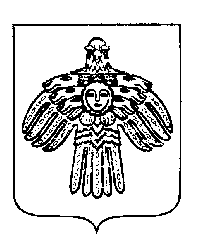 « ПЕЧОРА »  МУНИЦИПАЛЬНÖЙ РАЙОНСААДМИНИСТРАЦИЯ РАСПОРЯЖЕНИЕТШÖКТÖМРАСПОРЯЖЕНИЕТШÖКТÖМРАСПОРЯЖЕНИЕТШÖКТÖМ« 26 »   февраля  2021 г.г. Печора,  Республика Коми	                                  №  149-р О внесении изменений в распоряжение администрации МР «Печора» от 23 января 2015 года № 33/1-рУскова Т.Л.- заместитель руководителя администрации МР «Печора», председатель Координационного совета;Тютерева Ю.Н.- ведущий эксперт сектора по социальным вопросам администрации МР «Печора», секретарь Координационного совета.Члены Совета:Васильев Р.М.- имам Местной религиозной организации мусульман г.Печора; Васильева С.О.- старший инспектор отделения по вопросам миграции ОМВД России по г.Печоре (по согласованию);Госедло Д.Д.- председатель Местной национально-культурной автономии украинцев г.Печора (по согласованию);Исаков О.И.- заведующий отделом по работе с молодежью МБУ ГО «Досуг»;Канев Г.А. - заместитель  руководителя Печорского представительства Межрегионального общественного движения «Коми войтыр» (по согласованию);Козлов М.В.- главный специалист (по профилактике терроризма и экстремизма) МКУ «Управление по делам ГО и ЧС МР «Печора»;Краснолобов С.А.- председатель Печорского городского Казачьего общества «Станица Печорская во имя Святителя Стефана Пермского» (по согласованию);Куриленко Н.Ю. - заведующий методическим отделом управления культуры и туризма МР «Печора»;Наквасина Л.А.- председатель Печорского отделения МОД коми - ижемцев «Изъватас» (по согласованию);Пец Э.Э.- начальник управления образования МР «Печора»;Потапова К.К. - начальник управления культуры и туризма МР «Печора»;Протоирей Виктор (Урманов)- благочинный Печорского благочиннического округа, настоятель прихода храма «Вознесения Господня» (по согласованию).Прошева Л.В.- начальник ГБУ РК «Центр по предоставлению государственных услуг в сфере социальной защиты населения г. Печоры» (по согласованию);Федосеева М.В.- заведующий сектором по социальным вопросам  администрации МР «Печора», секретарь координационного совета; Чупров  Н.А.- председатель  Печорского представительства межрегионального общественного движения «Русь Печорская» (по согласованию).